§ 4Утвердить следующий состав стипендиальной комиссии на 2020-2021 учебный год: и.о. директора ТИ (ф) СВФУ А.В. Рукович - председатель;зам. директора по УР Яковлева Л.А. - зам. председателя;гл. бухгалтер - Арвинти А.В. – член комиссии;зав. УМО Ядреева Л.Д. – член комиссии;председатель ПОС Посельский А.Н. – член комиссии;член совета обучающихся (инженерное направление) Евсеев И.В. - член комиссии;член совета обучающихся (естественно-гуманитарное направление) Илларионова А.В. - член комиссии;специалист по УМР УМО Дергачева А.В. - секретарь комиссии.Основание: представление зав. УМО, согласие зам. директора по УР, виза и.о. директора А.В. Руковича.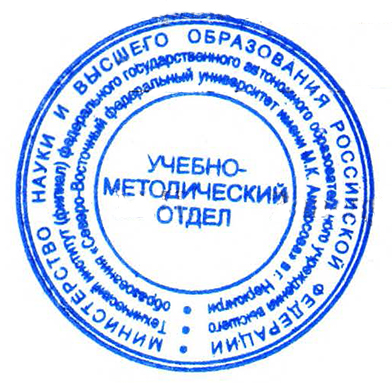 Выписка из приказа верна: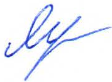 Зав.  УМО							       Л.Д. Ядреева Министерство науки и высшего образования Российской ФедерацииТехнический институт (филиал) федерального государственного автономного образовательного учреждения высшего образования «Северо-Восточный федеральный университет имени М.К. Аммосова» в г. Нерюнгри(ТИ (ф) СВФУ)ВЫПИСКА ИЗ ПРИКАЗАМинистерство науки и высшего образования Российской ФедерацииТехнический институт (филиал) федерального государственного автономного образовательного учреждения высшего образования «Северо-Восточный федеральный университет имени М.К. Аммосова» в г. Нерюнгри(ТИ (ф) СВФУ)ВЫПИСКА ИЗ ПРИКАЗАМинистерство науки и высшего образования Российской ФедерацииТехнический институт (филиал) федерального государственного автономного образовательного учреждения высшего образования «Северо-Восточный федеральный университет имени М.К. Аммосова» в г. Нерюнгри(ТИ (ф) СВФУ)ВЫПИСКА ИЗ ПРИКАЗА21.08.2020г.        №87-УЧНерюнгриНерюнгриНерюнгри